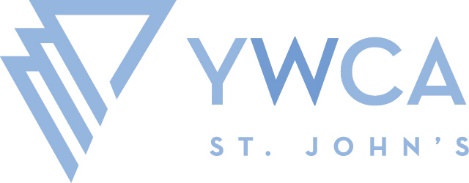 LAUNCH PROGRAM APPLICATION FORM LAUNCH PROGRAM APPLICATION FORM LAUNCH PROGRAM APPLICATION FORM LAUNCH PROGRAM APPLICATION FORM LAUNCH PROGRAM APPLICATION FORM LAUNCH PROGRAM APPLICATION FORM LAUNCH PROGRAM APPLICATION FORM LAUNCH PROGRAM APPLICATION FORM LAUNCH PROGRAM APPLICATION FORM LAUNCH PROGRAM APPLICATION FORM LAUNCH PROGRAM APPLICATION FORM LAUNCH PROGRAM APPLICATION FORM LAUNCH PROGRAM APPLICATION FORM LAUNCH PROGRAM APPLICATION FORM LAUNCH PROGRAM APPLICATION FORM LAUNCH PROGRAM APPLICATION FORM LAUNCH PROGRAM APPLICATION FORM LAUNCH PROGRAM APPLICATION FORM LAUNCH PROGRAM APPLICATION FORM LAUNCH PROGRAM APPLICATION FORM LAUNCH PROGRAM APPLICATION FORM LAUNCH PROGRAM APPLICATION FORM Personal Information	Personal Information	Personal Information	Personal Information	Personal Information	Personal Information	Personal Information	Personal Information	Personal Information	Personal Information	Personal Information	Personal Information	Personal Information	Personal Information	Personal Information	Personal Information	Personal Information	Personal Information	Personal Information	Personal Information	Personal Information	Personal Information	Name: Name: Name: SIN:SIN:Date of BirthDate of BirthDate of BirthAddress: Address: Address: Home Phone:Home Phone:Home Phone:Home Phone:Home Phone:Cell: Cell: Cell: Cell: Email: Email: Emergency Contact InformationEmergency Contact InformationEmergency Contact InformationEmergency Contact InformationEmergency Contact InformationEmergency Contact InformationEmergency Contact InformationEmergency Contact InformationEmergency Contact InformationEmergency Contact InformationEmergency Contact InformationEmergency Contact InformationEmergency Contact InformationEmergency Contact InformationEmergency Contact InformationEmergency Contact InformationEmergency Contact InformationEmergency Contact InformationEmergency Contact InformationEmergency Contact InformationEmergency Contact InformationEmergency Contact InformationName:Relationship:Relationship:Relationship:Relationship:Relationship:Relationship:Home Phone:Home Phone:Home Phone:Home Phone:Home Phone:Cell: Cell: Cell: Cell: Email:Email:Caseworker #1  Information (If Applicable)Caseworker #1  Information (If Applicable)Caseworker #1  Information (If Applicable)Caseworker #1  Information (If Applicable)Caseworker #1  Information (If Applicable)Caseworker #1  Information (If Applicable)Caseworker #1  Information (If Applicable)Caseworker #1  Information (If Applicable)Caseworker #1  Information (If Applicable)Caseworker #1  Information (If Applicable)Caseworker #1  Information (If Applicable)Caseworker #1  Information (If Applicable)Caseworker #1  Information (If Applicable)Caseworker #1  Information (If Applicable)Caseworker #1  Information (If Applicable)Caseworker #1  Information (If Applicable)Caseworker #1  Information (If Applicable)Caseworker #1  Information (If Applicable)Caseworker #1  Information (If Applicable)Caseworker #1  Information (If Applicable)Caseworker #1  Information (If Applicable)Caseworker #1  Information (If Applicable)Name:Agency: Agency: Agency: Agency: Agency: Phone:Fax:Fax:Fax:Fax:Fax:Email:EligibilityEligibilityEligibilityEligibilityEligibilityEligibilityEligibilityEligibilityEligibilityEligibilityEligibilityEligibilityEligibilityEligibilityEligibilityEligibilityEligibilityEligibilityEligibilityEligibilityEligibilityEligibilityAre you between the ages of 16 and 30?.................................Are you between the ages of 16 and 30?.................................Are you between the ages of 16 and 30?.................................Are you between the ages of 16 and 30?.................................Are you between the ages of 16 and 30?.................................Are you between the ages of 16 and 30?.................................Are you between the ages of 16 and 30?.................................Are you between the ages of 16 and 30?.................................Are you between the ages of 16 and 30?.................................Are you between the ages of 16 and 30?.................................Are you between the ages of 16 and 30?.................................Are you between the ages of 16 and 30?.................................Are you between the ages of 16 and 30?.................................Are you between the ages of 16 and 30?.................................Are you between the ages of 16 and 30?.................................Are you between the ages of 16 and 30?.................................Are you between the ages of 16 and 30?.................................Are you between the ages of 16 and 30?.................................Are you between the ages of 16 and 30?.................................Yes  No  No  Are you a Canadian citizen, Permanent Resident or person who has been granted refugee status in Canada?...........................................Are you a Canadian citizen, Permanent Resident or person who has been granted refugee status in Canada?...........................................Are you a Canadian citizen, Permanent Resident or person who has been granted refugee status in Canada?...........................................Are you a Canadian citizen, Permanent Resident or person who has been granted refugee status in Canada?...........................................Are you a Canadian citizen, Permanent Resident or person who has been granted refugee status in Canada?...........................................Are you a Canadian citizen, Permanent Resident or person who has been granted refugee status in Canada?...........................................Are you a Canadian citizen, Permanent Resident or person who has been granted refugee status in Canada?...........................................Are you a Canadian citizen, Permanent Resident or person who has been granted refugee status in Canada?...........................................Are you a Canadian citizen, Permanent Resident or person who has been granted refugee status in Canada?...........................................Are you a Canadian citizen, Permanent Resident or person who has been granted refugee status in Canada?...........................................Are you a Canadian citizen, Permanent Resident or person who has been granted refugee status in Canada?...........................................Are you a Canadian citizen, Permanent Resident or person who has been granted refugee status in Canada?...........................................Are you a Canadian citizen, Permanent Resident or person who has been granted refugee status in Canada?...........................................Are you a Canadian citizen, Permanent Resident or person who has been granted refugee status in Canada?...........................................Are you a Canadian citizen, Permanent Resident or person who has been granted refugee status in Canada?...........................................Are you a Canadian citizen, Permanent Resident or person who has been granted refugee status in Canada?...........................................Are you a Canadian citizen, Permanent Resident or person who has been granted refugee status in Canada?...........................................Are you a Canadian citizen, Permanent Resident or person who has been granted refugee status in Canada?...........................................Are you a Canadian citizen, Permanent Resident or person who has been granted refugee status in Canada?...........................................Yes  No  No  Are you out of school?...............................................................Are you out of school?...............................................................Are you out of school?...............................................................Are you out of school?...............................................................Are you out of school?...............................................................Are you out of school?...............................................................Are you out of school?...............................................................Are you out of school?...............................................................Are you out of school?...............................................................Are you out of school?...............................................................Are you out of school?...............................................................Are you out of school?...............................................................Are you out of school?...............................................................Are you out of school?...............................................................Are you out of school?...............................................................Are you out of school?...............................................................Are you out of school?...............................................................Are you out of school?...............................................................Are you out of school?...............................................................Yes  No  No  Are you legally allowed to work in Newfoundland and Labrador?...................Are you legally allowed to work in Newfoundland and Labrador?...................Are you legally allowed to work in Newfoundland and Labrador?...................Are you legally allowed to work in Newfoundland and Labrador?...................Are you legally allowed to work in Newfoundland and Labrador?...................Are you legally allowed to work in Newfoundland and Labrador?...................Are you legally allowed to work in Newfoundland and Labrador?...................Are you legally allowed to work in Newfoundland and Labrador?...................Are you legally allowed to work in Newfoundland and Labrador?...................Are you legally allowed to work in Newfoundland and Labrador?...................Are you legally allowed to work in Newfoundland and Labrador?...................Are you legally allowed to work in Newfoundland and Labrador?...................Are you legally allowed to work in Newfoundland and Labrador?...................Are you legally allowed to work in Newfoundland and Labrador?...................Are you legally allowed to work in Newfoundland and Labrador?...................Are you legally allowed to work in Newfoundland and Labrador?...................Are you legally allowed to work in Newfoundland and Labrador?...................Are you legally allowed to work in Newfoundland and Labrador?...................Are you legally allowed to work in Newfoundland and Labrador?...................Yes  No  No  Are you currently unemployed or underemployed? (working less than 20hrs/week).............................Are you currently unemployed or underemployed? (working less than 20hrs/week).............................Are you currently unemployed or underemployed? (working less than 20hrs/week).............................Are you currently unemployed or underemployed? (working less than 20hrs/week).............................Are you currently unemployed or underemployed? (working less than 20hrs/week).............................Are you currently unemployed or underemployed? (working less than 20hrs/week).............................Are you currently unemployed or underemployed? (working less than 20hrs/week).............................Are you currently unemployed or underemployed? (working less than 20hrs/week).............................Are you currently unemployed or underemployed? (working less than 20hrs/week).............................Are you currently unemployed or underemployed? (working less than 20hrs/week).............................Are you currently unemployed or underemployed? (working less than 20hrs/week).............................Are you currently unemployed or underemployed? (working less than 20hrs/week).............................Are you currently unemployed or underemployed? (working less than 20hrs/week).............................Are you currently unemployed or underemployed? (working less than 20hrs/week).............................Are you currently unemployed or underemployed? (working less than 20hrs/week).............................Are you currently unemployed or underemployed? (working less than 20hrs/week).............................Are you currently unemployed or underemployed? (working less than 20hrs/week).............................Are you currently unemployed or underemployed? (working less than 20hrs/week).............................Are you currently unemployed or underemployed? (working less than 20hrs/week).............................Yes No  No  Are you currently in receipt of Employment Insurance?Are you currently in receipt of Employment Insurance?Are you currently in receipt of Employment Insurance?Are you currently in receipt of Employment Insurance?Are you currently in receipt of Employment Insurance?Are you currently in receipt of Employment Insurance?Are you currently in receipt of Employment Insurance?Are you currently in receipt of Employment Insurance?Are you currently in receipt of Employment Insurance?Are you currently in receipt of Employment Insurance?Are you currently in receipt of Employment Insurance?Are you currently in receipt of Employment Insurance?Are you currently in receipt of Employment Insurance?Are you currently in receipt of Employment Insurance?Are you currently in receipt of Employment Insurance?Are you currently in receipt of Employment Insurance?Are you currently in receipt of Employment Insurance?Are you currently in receipt of Employment Insurance?Are you currently in receipt of Employment Insurance?Yes  No  No  Are you able to commit to 30 hours/week at minimum wage for the duration of the program?…………Are you able to commit to 30 hours/week at minimum wage for the duration of the program?…………Are you able to commit to 30 hours/week at minimum wage for the duration of the program?…………Are you able to commit to 30 hours/week at minimum wage for the duration of the program?…………Are you able to commit to 30 hours/week at minimum wage for the duration of the program?…………Are you able to commit to 30 hours/week at minimum wage for the duration of the program?…………Are you able to commit to 30 hours/week at minimum wage for the duration of the program?…………Are you able to commit to 30 hours/week at minimum wage for the duration of the program?…………Are you able to commit to 30 hours/week at minimum wage for the duration of the program?…………Are you able to commit to 30 hours/week at minimum wage for the duration of the program?…………Are you able to commit to 30 hours/week at minimum wage for the duration of the program?…………Are you able to commit to 30 hours/week at minimum wage for the duration of the program?…………Are you able to commit to 30 hours/week at minimum wage for the duration of the program?…………Are you able to commit to 30 hours/week at minimum wage for the duration of the program?…………Are you able to commit to 30 hours/week at minimum wage for the duration of the program?…………Are you able to commit to 30 hours/week at minimum wage for the duration of the program?…………Are you able to commit to 30 hours/week at minimum wage for the duration of the program?…………Are you able to commit to 30 hours/week at minimum wage for the duration of the program?…………Are you able to commit to 30 hours/week at minimum wage for the duration of the program?…………Yes  No  No  Past Work Experience- Please list most to least recentPast Work Experience- Please list most to least recentPast Work Experience- Please list most to least recentPast Work Experience- Please list most to least recentPast Work Experience- Please list most to least recentPast Work Experience- Please list most to least recentPast Work Experience- Please list most to least recentPast Work Experience- Please list most to least recentPast Work Experience- Please list most to least recentPast Work Experience- Please list most to least recentPast Work Experience- Please list most to least recentPast Work Experience- Please list most to least recentPast Work Experience- Please list most to least recentPast Work Experience- Please list most to least recentPast Work Experience- Please list most to least recentPast Work Experience- Please list most to least recentPast Work Experience- Please list most to least recentPast Work Experience- Please list most to least recentPast Work Experience- Please list most to least recentPast Work Experience- Please list most to least recentPast Work Experience- Please list most to least recentResume attached? Resume attached? Resume attached? Resume attached? Resume attached? Resume attached? YES NO NO NO NO NO If NO, please complete this section:If NO, please complete this section:If NO, please complete this section:If NO, please complete this section:If NO, please complete this section:If NO, please complete this section:If NO, please complete this section:If NO, please complete this section:If NO, please complete this section:Job 1Job 1Job 1Job 1Job 1Job 1Job 1Job 1Job 1Job 1Job 1Job 1Job 1Job 1Job 1Job 1Job 1Job 1Job 1Job 1Job 1Company:Company:Company:Company:Position:Position:Position:Position:Position:Position:Position:Start Date:Start Date:Start Date:Start Date:End Date:End Date:End Date:End Date:End Date:End Date:End Date:Duties:Duties:Duties:Duties:Company:Company:Company:Company:Position:Position:Position:Position:Position:Position:Position:Start Date:Start Date:Start Date:Start Date:End Date:End Date:End Date:End Date:End Date:End Date:End Date:Job 3Job 3Job 3Job 3Job 3Job 3Job 3Job 3Job 3Job 3Job 3Job 3Job 3Job 3Job 3Job 3Job 3Job 3Job 3Job 3Job 3Company:Company:Company:Company:Position:Position:Position:Position:Position:Position:Position:Start Date:Start Date:Start Date:Start Date:End Date:End Date:End Date:End Date:End Date:End Date:End Date:Duties:Duties:Duties:Duties:Short Answer Questions- Answer on a separate sheet when necessaryShort Answer Questions- Answer on a separate sheet when necessaryShort Answer Questions- Answer on a separate sheet when necessaryShort Answer Questions- Answer on a separate sheet when necessary1. Why do you want to participate in the LAUNCH program?1. Why do you want to participate in the LAUNCH program?1. Why do you want to participate in the LAUNCH program?1. Why do you want to participate in the LAUNCH program?2. How will the LAUNCH Program help you achieve your goals? 2. How will the LAUNCH Program help you achieve your goals? 2. How will the LAUNCH Program help you achieve your goals? 2. How will the LAUNCH Program help you achieve your goals? 3.  What do you expect to learn from participating in the LAUNCH program? 3.  What do you expect to learn from participating in the LAUNCH program? 3.  What do you expect to learn from participating in the LAUNCH program? 3.  What do you expect to learn from participating in the LAUNCH program? 4.  What do you hope to do after completing the LAUNCH program?4.  What do you hope to do after completing the LAUNCH program?4.  What do you hope to do after completing the LAUNCH program?4.  What do you hope to do after completing the LAUNCH program?Documents to be included (Not required but welcomed)Documents to be included (Not required but welcomed)Documents to be included (Not required but welcomed)Documents to be included (Not required but welcomed)Letter of support from a caseworker………………………………………………………………………Letter of support from a caseworker………………………………………………………………………Letter of support from a caseworker………………………………………………………………………Other reference letter from a community organization, teacher or former employer.  References from family or friends are not accepted………………………..Other reference letter from a community organization, teacher or former employer.  References from family or friends are not accepted………………………..Other reference letter from a community organization, teacher or former employer.  References from family or friends are not accepted………………………..SignatureSignatureSignatureSignatureApplicant SignatureDateDate